Rosiers remontants Rosa ‘Boule de Neige’ 120 X 90		22.00 €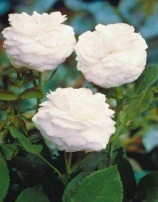 Blanc pur en bouquets, parfumé, vigoureux. Rosa ‘Felicia’ 120 X 120		22.00 €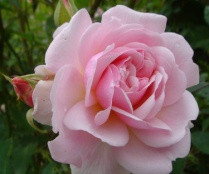 Rose et saumon très parfumé, vigoureux. Rosa ‘Iceberg’ 150 X 90		22.00 €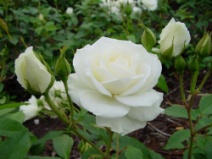 Semi-double, blanc pur, fleuri jusqu’aux gelées, vigoureux, feuillage abondant. Rosa ‘ Neron’ 100 X 90		22.00 €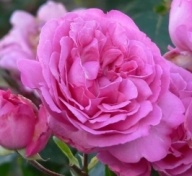 Fleur () double, rose et lilas, vigoureux. Rosa ‘Stanwell Perpetual’ 150 X 150		22.00 €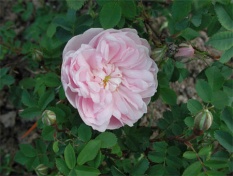 Blanc rosé, très parfumé, tiges piquantes. Rosa ‘Thérèse Bugnet’ 180 X 180		22.00 €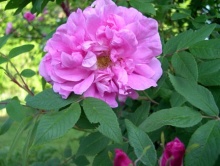 Double, rose fuchsia, très parfumé, bois rouge.Rosiers arbustifs a fleurs doubles Rosa ‘ Cuisse de Nymphe’ 150 X 150	22.00 €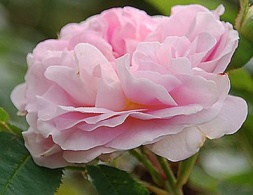 Blanc rosé, parfumé, mi-juin-juillet, vigoureux, feuillage gris-vert. Rosa ‘Fantin Latour’ 150 X 120		22.00 €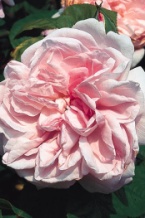 Rose pâle, très parfumé, mi-juin-juillet, vigoureux. Rosa X centifolia 150 X 120		22.00 €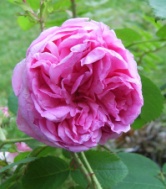 Grosses fleurs doubles rose pâle, très parfumé, vigoureux.Rosiers remontants Rosa ‘Boule de Neige’ 120 X 90		22.00 €Blanc pur en bouquets, parfumé, vigoureux. Rosa ‘Felicia’ 120 X 120		22.00 €Rose et saumon très parfumé, vigoureux. Rosa ‘Iceberg’ 150 X 90		22.00 €Semi-double, blanc pur, fleuri jusqu’aux gelées, vigoureux, feuillage abondant. Rosa ‘ Neron’ 100 X 90		22.00 €Fleur () double, rose et lilas, vigoureux. Rosa ‘Stanwell Perpetual’ 150 X 150		22.00 €Blanc rosé, très parfumé, tiges piquantes. Rosa ‘Thérèse Bugnet’ 180 X 180		22.00 €Double, rose fuchsia, très parfumé, bois rouge.